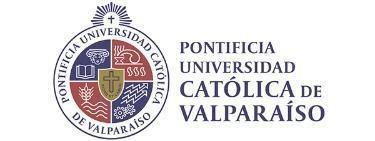 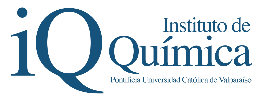 SOLICITUD DE MATERIAL DE VIDRIO E INSUMOSA continuación, especifique el material de vidrio y la cantidad que necesite por pareja:A continuación, solicite material común para la sesión de laboratorio:Esta papeleta debe ser enviada vía mail la semana anterior a la práctica (miércoles) a lab.quimica@pucv.cl Asignatura: QUI 494Asignatura: QUI 494Asignatura: QUI 494Fecha: 17/04/2023Fecha: 17/04/2023Fecha: 17/04/2023Profesor responsable: Jorge EscobarProfesor responsable: Jorge EscobarProfesor responsable: Jorge EscobarClave: 1 - 6Clave: 1 - 6Clave: 1 - 6Ayudante: María José De Rodt Gómez – Bastián ChandíaAyudante: María José De Rodt Gómez – Bastián ChandíaAyudante: María José De Rodt Gómez – Bastián ChandíaLaboratorio n°: 110Laboratorio n°: 110Laboratorio n°: 110Contacto: +569 54130170Contacto: +569 54130170Contacto: +569 54130170N° parejas: 1N° parejas: 1N° parejas: 1Clase experimentalXPreparación disolucionesTrabajo de tesisN°Material solicitadoN°Material entregado post claseN°Material de vidrio u otrosGuantes (S, M y L)